Acids and basespH and KwComplete the table below showing some numbers and their common logarithmic values;	 (1 mark)2.	Calculate the pH (to 2 dp) of each of the solutions below:	(3 marks)3.	As water is always slightly ionised, we can write the following equilibrium for water;H2O(l)  ⇌  H+(aq)  +  OH–(aq)  ΔH = +iveAs only a very small amount of the water is ionised, we define a new equilibrium constant for this equilibrium called the ionic product of water, Kw;Kw = [H+(aq)] [OH–(aq)]Like any other equilibrium constant, the value of Kw depends on the temperature of the equilibrium.(a)	Predict what effect increasing the temperature will have on the pH of pure water.		(1 mark) (b)	Calculate the pH of pure water (to 2 dp) at each of the temperatures below;(i)	10 C, Kw = 0.29 × 10–14 mol2 dm–6	(ii)	25 C, Kw = 1.01 × 10–14 mol2 dm–6(iii)	40 C, Kw = 2.92 × 10–14 mol2 dm–6	(3 marks) (c)	Complete the paragraph below;	As the temperature decreases, water becomes (more acidic / less acidic / remains neutral). 	Explain your answer		(2 marks)pH and acids1. Identify the species formed when the following act as acids;(a)	HCl	                                                          x(b)	NH4+	                                              x(c)	HCO3-                                                      x(3 marks)2. Calculate the pH (to 2 dp) of the following acids;(a)	0.25 mol dm–3 HCl								    (1 mark)(b)	0.004 mol dm–3 NaHSO4, Ka of HSO-4 = 1.00 × 10–2 mol dm–3	(2 marks)3.  Calculate the concentration of the following acids given their pH.(a)	HCl, pH 0.65  								    (1 mark)(b)	H2SO4, pH 2.61								    (1 mark)(c)	CH3COOH, pH 3.40, Ka 1.7 × 10–5 mol dm–3											  (2 marks)pH and bases1. Define;(a) 	a Brønsted-Lowry acid 	(1 mark)(b)	a Brønsted-Lowry base		(1 mark)2. In the following acid-base reactions identify the reactant species (ion or molecule) acting as a Brønsted-Lowry base;(a)	2 NH3 + H2SO4 → (NH4+)2SO42-(b)	Ca(OH)2 + H2CO3 → CaCO3 + 2 H2O(c)	Na2CO3 + 2 HCl → 2 NaCl + H2O + CO2	(3 marks)3. Calculate the pH (to 2 dp) of the following basic solutions (take Kw to be 1.00 × 10–14 mol2 dm–6);(a)	0.150 mol dm–3 NaOH		(1 mark)(b)	0.261 mol dm–3 Mg(OH)2		(1 mark)4.	Calculate the concentration of the following basic solutions (take Kw to be 1.00 × 10–14 mol2 dm–6);(a)	KOH, pH 11.00		(1 mark)(b)	Ca(OH)2, pH 10.45			(1 mark)5. 	Ethylamine is a weak base. Draw a curly arrow on the diagram below to show how the ethylamine acts as a base. 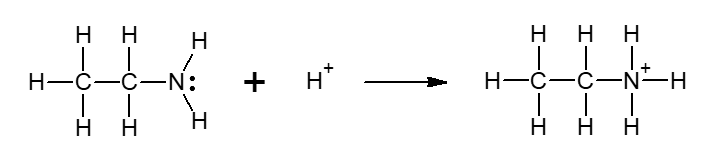 Acid-base tritrationsSome students are carrying out an investigation into the neutralisation reactions between strong acids and bases and weak acids and bases.They titrate 25 cm3 samples of four different bases against four different acids as shown in the table below.For each of the titrations 1 - 4;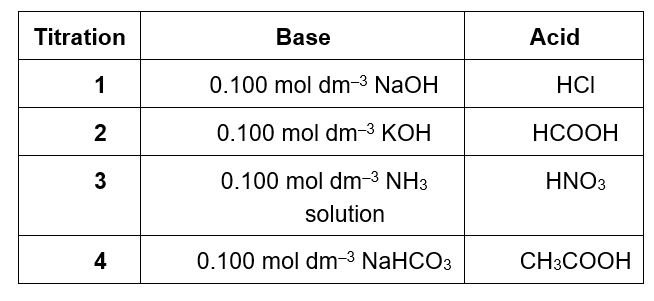 (a)	Choose the correct titration curve from those shown below,(b)	  Name a suitable indicator for the titration,(c)	For titrations 1 and 2, calculate the concentration of the acid. 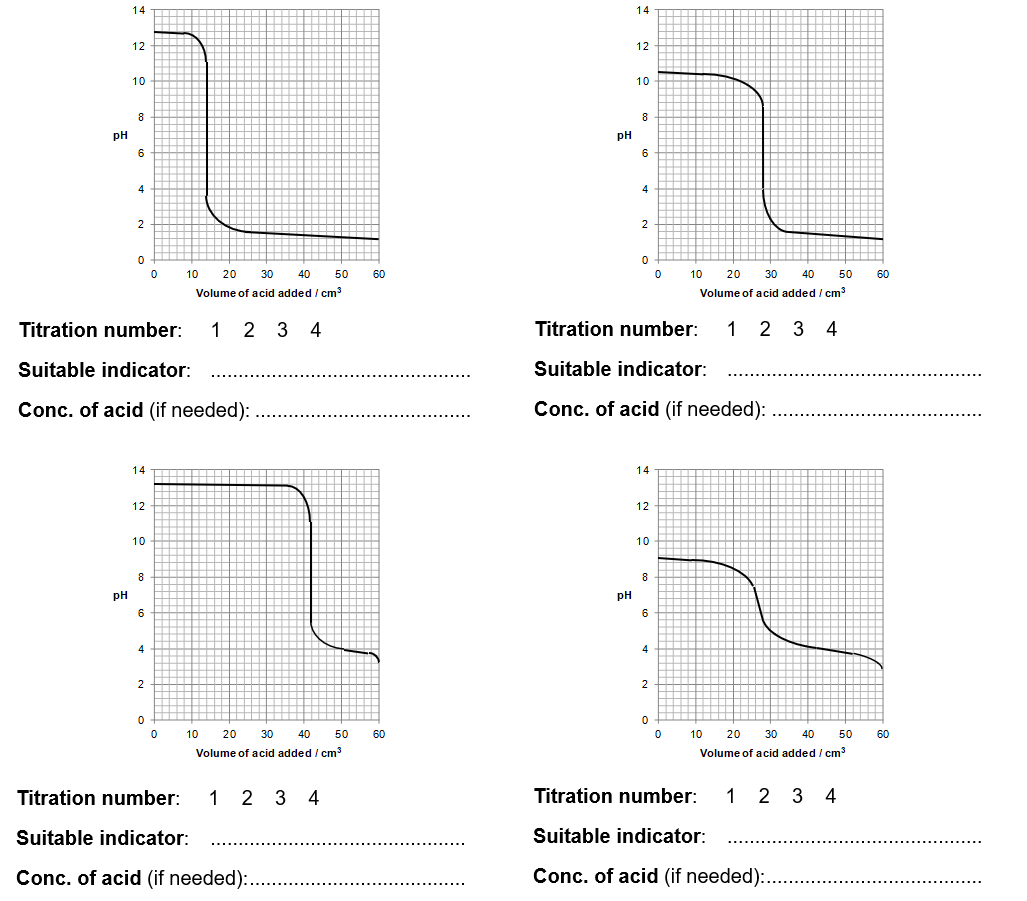 Buffer solutionsA buffer solution is a solution that resists a change in pH when a small quantity of acid or base is added.1.  (a) 	A buffer solution is made by mixing 0.510 mol of methanoic acid with 0.450 mol of sodium methanoate in 500 cm3 of water. (i) Write an equation to represent the equilibrium established in the buffer solution.	(1 mark)(ii) Calculate the pH of the buffer solution formed. (pKa for methanoic acid = 3.75)	(3 marks)(b) Explain how this buffer resists change in pH on;	(i) addition of a small quantity of acid.(1 mark)(ii) addition of a small quantity of base.	(1 mark)2. Mark and Karen are carrying out a science project on the application of buffer solutions in the human body. They have discovered that a buffer of carbonic acid (H2CO3) and hydrogen carbonate (HCO3-) is present in blood plasma to maintain a pH of between 7.35 and 7.45.They would like to recreate a similar buffer solution in the laboratory. In what proportions should they mix 0.150 mol dm3 solutions of carbonic acid and sodium hydrogen carbonate to give a buffer solution with a pH of 7.40? (Ka for H2CO3 is 4.5  107 mol dm3).(2 marks)Why do you think buffer solutions are needed in the human body?(2 marks)More complex buffer calculationsScientists wish to investigate whether certain bacteria can adapt to live in acidic  conditions.  1.  The scientists make up a buffer solution, by mixing 15.0 cm3 of a 0.100 mol dm3 aqueous solution of NaOH with 35.0 cm3 of a 0.150 mol dm3 solution of propanoic acid. Calculate the pH of the 	buffer solution formed. (Ka for propanoic acid has the value 1.35  105 mol dm3)(4 marks)2.	The scientists wish to test if the solution formed is indeed a buffer solution and will resist change in pH on the addition of small quantities of acid or base possibly formed by the bacteria. They take two separate 10 cm3 aliquots of the buffer solution formed in question 1 and add;(a) 0.5 cm3 of a 0.05 mol dm3 solution of hydrochloric acid to one of the aliquots, and(b) 0.5 cm3 of a 0.05 mol dm3 solution of calcium hydroxide to the other aliquot.Calculate the pH of each of the new solutions formed.(6 marks)Acids and bases – Answers1. 			(1 mark for all numbers correct)2.	(a)	pH = 10.00	(b)	pH = 2.70	(c)	pH = 2.46	(3 marks, 1 mark for each correct answer given to 2 dp)3.	(a)	Ionisation of water is endothermic (ΔH +ive) so increasing the temperature will favour the forward reaction and hence the [H+(aq)] will increase. As a result the pH of the water will decrease as the temperature is increased.	(1 mark)(b)	(i) 10 C, Kw = 0.29 × 10–14 mol2 dm–6; [H+(aq)] = 5.39 × 10–8 mol dm–3  pH = 7.27(ii) 25 C, Kw = 1.01 × 10–14 mol2 dm–6; [H+(aq)] = 1.00 × 10–7 mol dm–3  pH = 7.00(iii) 40 C, Kw = 2.92 × 10–14 mol2 dm–6; [H+(aq)] = 1.71 × 10–7 mol dm–3  pH = 6.77	(3 marks)As the temperature decreases, water remains neutral	 (1 mark)Water is always neutral as [H+(aq)] = [OH–(aq)] and so there is always an equal number of H+ ions and OH– ions.	 (1 mark)pH and acids1.	(a)	HCl → H+ + Cl–	(b)	NH4+ ⇌ H+ + NH3 	(c)	HCO3- ⇌ H+ + CO32-	(3 marks)2.	(a)	pH = –log[0.25] = 0.60	(1 mark)	(b)	Ka = [H+][SO42-]  =    [H+]2	  [H+]2 = (1.0 × 10–2) × 0.004 = 4 × 10–5 		  [HSO4-]  	     [HSO4-]	 [H+] = 6.32 × 10–3 mol dm–3	   					  pH = –log[6.32 × 10–3]						  pH	 = 2.20	(1 mark for Ka expression, 1 mark for pH)3.	(a)	 [H+] = 100.65  [H+] = 0.22 mol dm–3  [HCl] = 0.22 mol dm–3	    (1 mark)	(b)	 [H+] = 102.61   [H+] = 2.45 × 10–3 mol dm–3		H2SO4 → 2 H+  +  SO42- and  [H2SO4] = [H+]/2 = 1.23 × 10–3 mol dm–3	(1 mark)	(c)	CH3COOH  ⇌  H+  +  CH3COO–    Ka = [H+][CH3COO–]  =     [H+]2	 [CH3COOH]	    [CH3COOH]		pH = –log[H+],  [H+] = 103.40,   [H+] = 3.98 × 10–4 mol dm–3(1 mark)		 1.7 × 10–5 = [3.98 × 10–4]2 / [CH3COOH]		 [CH3COOH] = 9.32 × 10–3 mol dm–3	(1 mark)pH and bases1.	(a)	A Brønsted-Lowry acid is a proton donor(1 mark)	(b)	A Brønsted-Lowry base is a proton acceptor(1 mark)2.	(a) 2 NH3  +  H2SO4  →  (NH4+)2 SO42-           Basic species = NH3(b)	Ca(OH)2 + H2CO3 → CaCO3 + 2 H2O         Basic species = OH–(c)	Na2CO3 + 2 HCl → 2 NaCl + H2O + CO2	Basic species = CO32-	(3 marks)3. (a) [NaOH] = 0.150 mol dm–3 and  [OH–] = 0.150 mol dm–3 1 × 10–14 = [H+][0.150] and so, [H+] = 6.67 × 10–14 mol dm–3 pH = – log[6.67 × 10–14] = 13.18	 (1 mark)(b) [Mg(OH)2] = 0.261 mol dm–3 and  [OH–] = 0.261 × 2 = 0.522 mol dm–3 1 × 10–14 = [H+][0.522] and so, [H+] = 1.92 × 10–14 mol dm–3 pH = – log[1.92 × 10–14] = 13.72	 (1 mark)4. (a) 11.00 = – log[H+] and  [H+] = 1.00 × 10–11 mol dm–3 1.00 × 10–14 = [1.00 × 10–11][OH–] and so, [OH–] = 1.00 × 10–3 mol dm–3 [KOH] = 1.00 × 10–3 mol dm–3	(1 mark)(b) 10.45 = – log[H+] and  [H+] = 3.55 × 10–11 mol dm–3 1.00 × 10–14 = [3.55 × 10–11][OH–] and so, [OH–] = 2.82 × 10–4 mol dm–3Since 1 mol of Ca(OH)2 contains 2 mol OH–, [Ca(OH)2] = 1.41 × 10–4 mol dm–3	(1 mark)5.  			    (1 mark)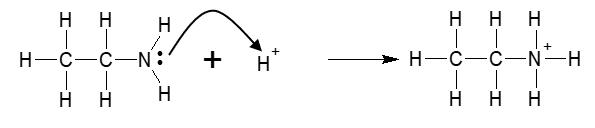 Acid-base titrations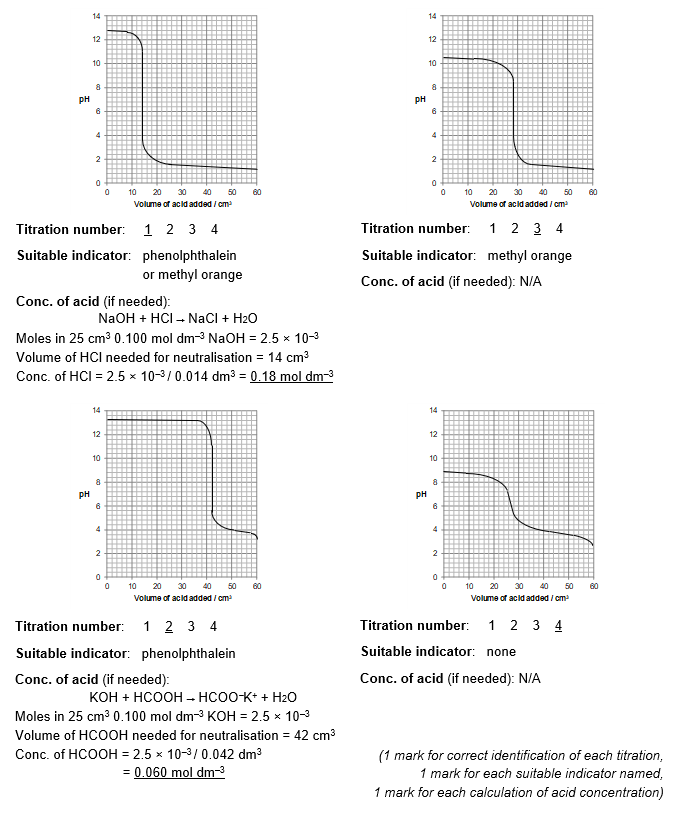 Buffer solutions1. (a) (i)	HCOOH(aq)  ⇌  HCOO(aq)  +  H+(aq)	(1 mark)(ii) pKa =  log Ka,  Ka = 103.75 = 1.78 × 104 mol dm3	(1 mark)                 Ka = [HCOO(aq)][H+(aq)]	                               [HCOOH(aq)][HCOO(aq)] = 0.450 mol / 0.5 dm3 = 0.90 mol dm3[HCOOH(aq)] = 0.510 mol / 0.5 dm3 = 1.02 mol dm3Substituting these values in we get, 1.78 × 104 mol dm3 = 0.90 × [H+(aq)] / 1.02 [H+(aq)] = 2.02 × 104 mol dm3 	(1 mark) pH = 3.70	(1 mark)(b) (i) On the addition of H+ ions, according to Le Châtelier’s principle, the equilibrium shifts to the left to remove the extra H+ ions added and maintain the pH approximately constant.(1 mark)(ii) On the addition of OH ions, the OH ions react with the HCOOH to produce water molecules and more HCOO;HCOOH + OH → HCOO + H2OThis removes the OH and so the pH remains approximately constant.	(1 mark)2. (a) H2CO3(aq) ⇌ HCO-3(aq) + H+(aq)pH of desired buffer = 7.40, so [H+(aq)] = 107.40 = 3.98  108 mol dm3	(1 mark)          Ka = [HCO3-(aq)][H+(aq)]	[H2CO3(aq)]             [HCO3-(aq)]     =  K            =    4.5   107 mol dm3      =    11.3	                 [H2CO3(aq)   [H+(aq)] 	3.98     108 mol dm3           1Since both stock solutions are of an equal concentration they should mix the two in a ratio of11.3 : 1 HCO2- : H2CO3(b) Many reactions in the human body rely on enzymes. Enzymes work only under very precise conditions. If the pH moves outside of a narrow range, the enzymes slow or stop working and can be denatured.  Hence maintaining a constant pH is essential.	(2 marks)More complex buffer calculationsCH3CH2COOH + NaOH → CH3CH2COO–Na+ + H2OMoles of NaOH = 0.015 dm3  0.100 mol dm3 = 1.5  103 mol	(1 mark) moles of CH3CH2COOH will decrease by 1.5  103 mol and moles of CH3CH2COO–Na+ will increase by 1.5  103 mol.	(1 mark)Ka = [CH3CH2COO–][H+]  =  (1.5  103 mol / 0.05 dm3)  [H+]  =  1.35  105 mol dm–3        [CH3CH2COOH]	         (3.75  103 mol / 0.05 dm3) [H+] = 3.38  105 mol dm–3 pH = 4.47(1 mark)In a 10 cm3 aliquot (= 1/5 th) of the buffer solution made above;moles of CH3CH2COOH = 7.5  10–4 mol; moles of CH3CH2COO– = 3.0  104 mol 	(a)	No. of moles of acid added = 0.0005 dm3  0.05 mol dm–3 = 2.5  10–5 mol		CH3CH2COO–  + H+ → CH3CH2COOH moles of CH3CH2COOH will increase by 2.5  10–5 mol and moles of CH3CH2COO– will decrease by 2.5  10–5 mol.(1 mark) 1.35  105 mol dm–3         =          (2.75  104 mol / 0.0105 dm3)  [H+] 	(7.75  104 mol / 0.0105 dm3) [H+] = 3.80  10–5 mol dm–3 pH = 4.42	(1 mark)(b)	No. of moles of Ca(OH)2 added = 0.0005 dm3  0.05 mol dm–3 = 2.5  10–5 mol no. of moles of OH– added = 2  2.5  10–5 mol = 5.0  10–5 mol(1 mark)CH3CH2COOH + OH– → CH3CH2COO–  + H2O moles of CH3CH2COOH will decrease by 5.0  10–5 mol and moles of CH3CH2COO– will increase by 5.0  10–5 mol.	(1 mark) 1.35  105 mol dm–3 =  (3.5  104 mol / 0.0105 dm3)  [H+]	                         (7.0  104 mol / 0.0105 dm3) [H+] = 2.7  10–5 mol dm–3 pH = 4.57	(1 mark)Number (n)log10 n0.001………..0.1………..………..0………..3Number (n)log10 n0.001–30.1–1101,0003CH3CH2COOH⇌CH3CH2COO–+  H+Initial moles0.035 dm3  0.150 mol dm–3= 5.25  103 mol0 mol0 molChange in moles 1.5  103 mol    + 1.5  103 mol?Equilibrium moles3.75  103 mol1.5  103 mol?CH3CH2COOH⇌CH3CH2COO–+    H+Initial moles7.5  10–4 mol3.0  104 molChange in moles+ 2.5  105 mol– 2.5  105 mol      ?Equilibrium moles7.75  104 mol2.75  104 mol     ?CH3CH2COOH⇌CH3CH2COO–+    H+Initial moles7.5  10–4 mol3.0  104 molChange in moles– 5.0  105 mol     + 5.0  105 mol      ?Equilibrium moles7.0  104 mol3.5  104 mol     ?